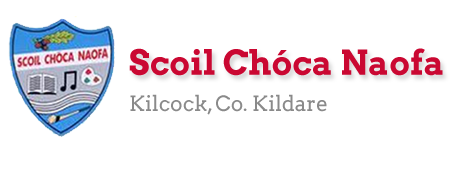 Dear 3rd Class,I hope you and your family are keeping well and that you have been enjoying this beautiful weather. Here is some work for you to complete this week. Try your best and don’t worry if you don’t get it all finished. Thank you for sending me emails of the work you are proudest of. I was so impressed and I’m so happy to see that you are trying your best to keep up with your school work at home. Please continue to send your work to mstierney@scoilchoca.ie Stay safe, Ms. Tierney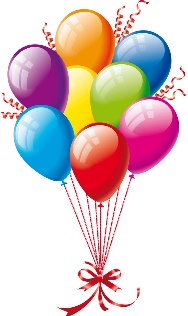 Wishing a belated Happy Birthday to the following children: Luella Chell (10th April), Maureen Halewood (22nd March) and Sophie Creusat (20th March)We will all sing happy birthday to the girls as we wash our hands at home.Work for Ms. Tierney’s 3rd Class: Monday 27/04/20 – Friday 01/05/20Useful websites for this week:Maths: https://www.mathletics.com/uk/Maths: Tables revision games- https://www.topmarks.co.uk/maths-games/7-11-years/multiplication-and-divisionGaeilge: Can an t-amhrán/sing the song: https://www.youtube.com/watch?v=CNlpY-x0wDAPE: Joe Wicks’ Live Daily PE workouts: https://www.youtube.com/ General: Twinkl: Worksheets/Powerpoints available: Free access if you use code CVDTWINKLHELPSRTE’s Home School Hub. If you miss it, you might be able to watch it back on RTE Player. https://www.rte.ie/player/English Resources:Gaeilge Resources:MondayScavenger Hunt: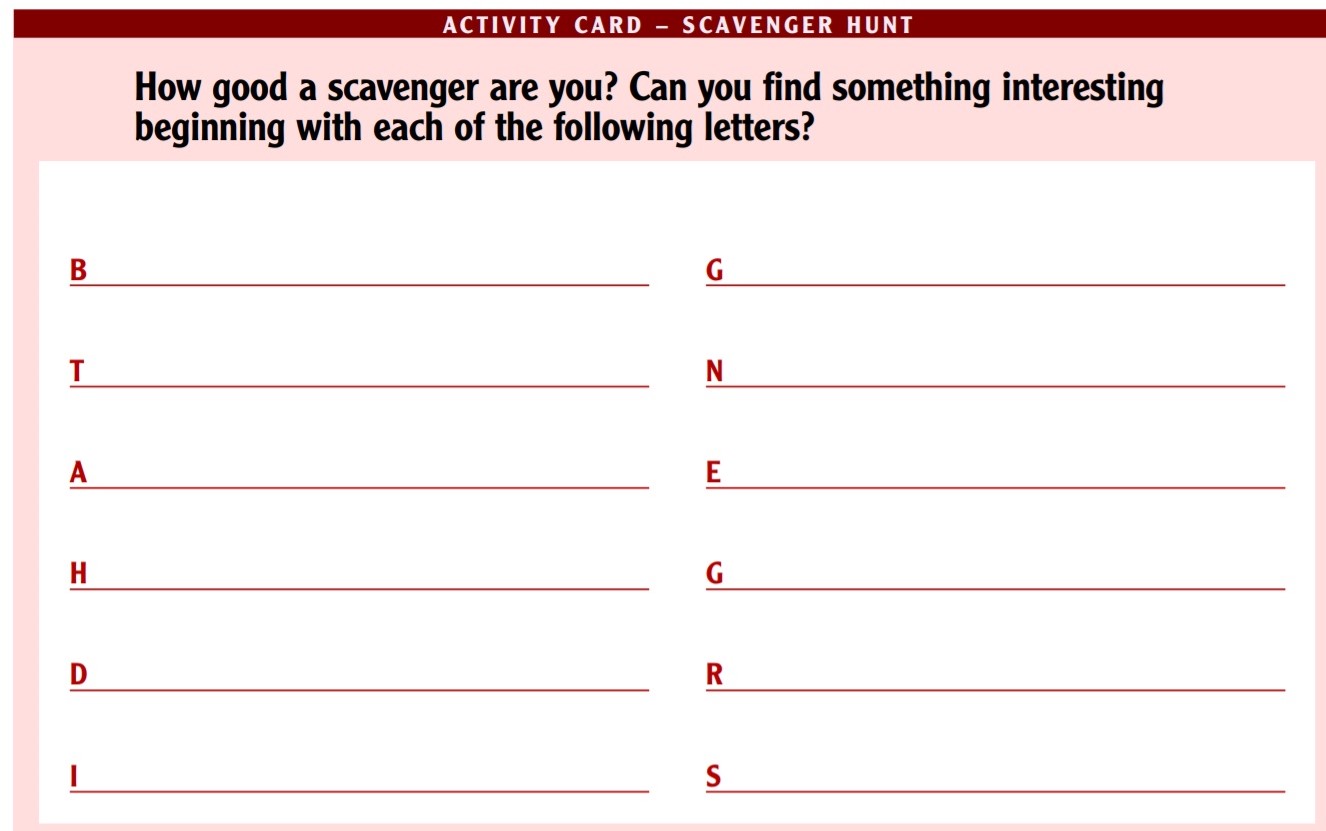 TuesdayMinibeast/Leaf Hunt: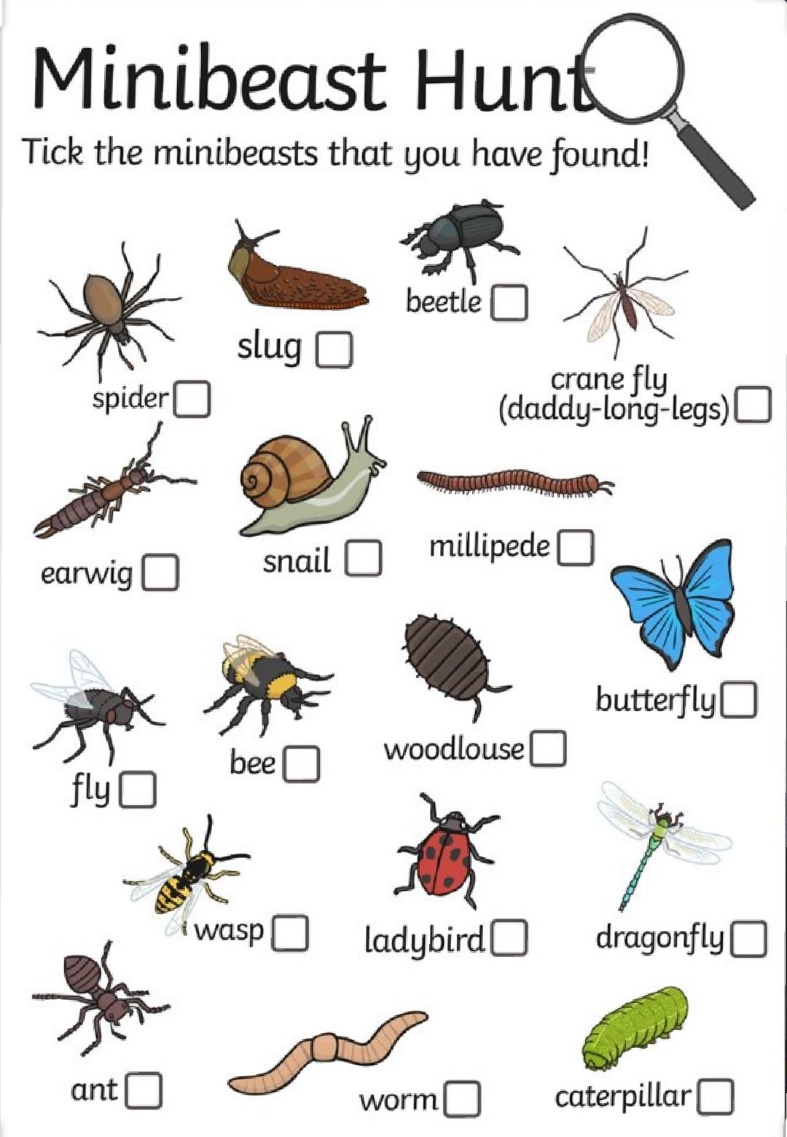 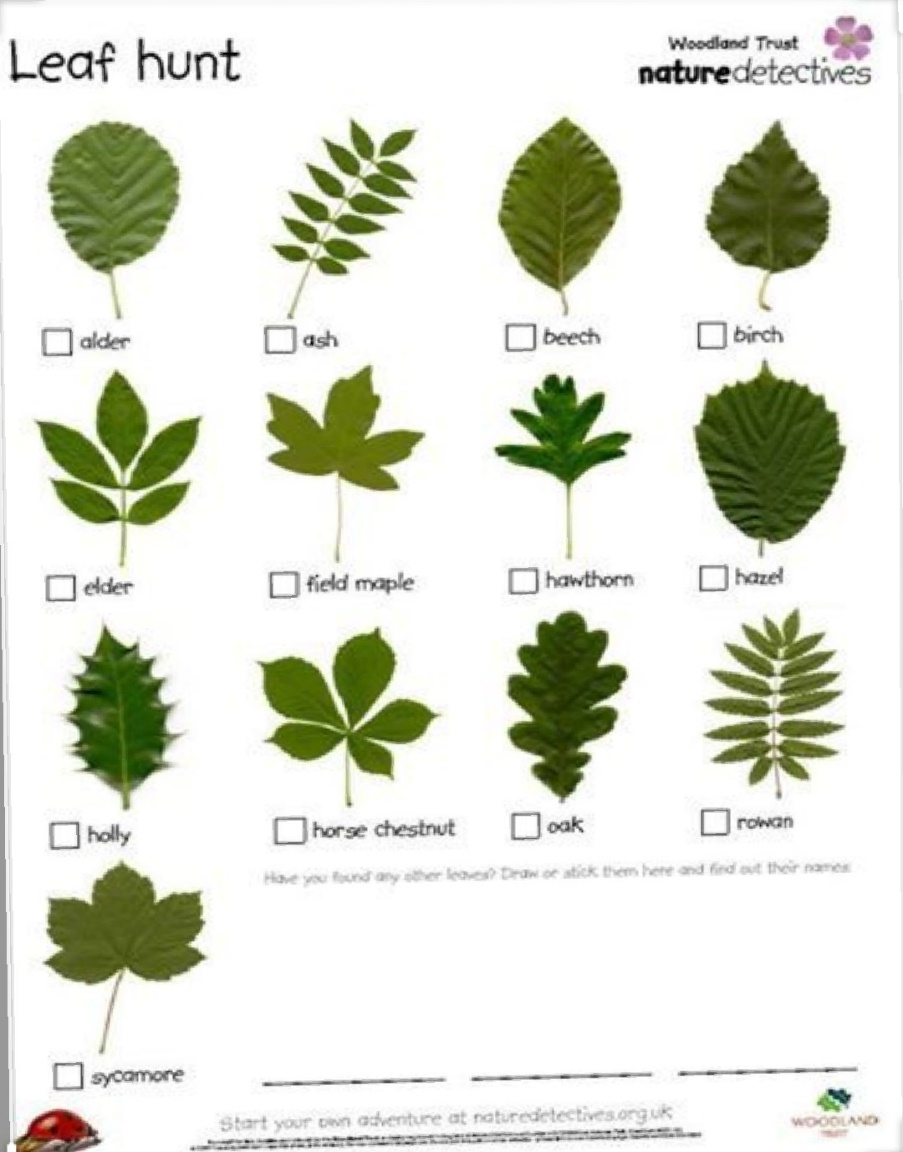 WednesdayWednesdayAdjective hunt: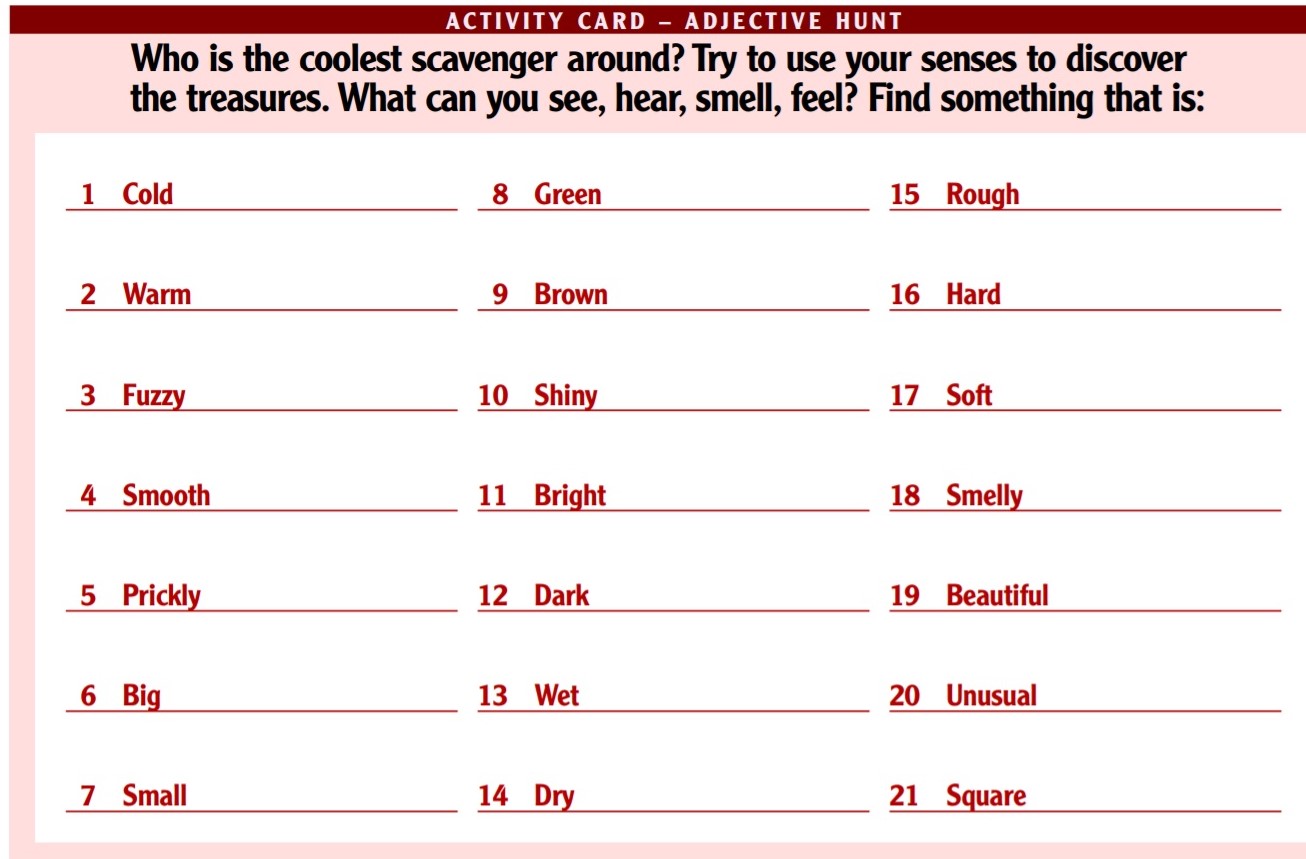 ThursdayArt Examples: 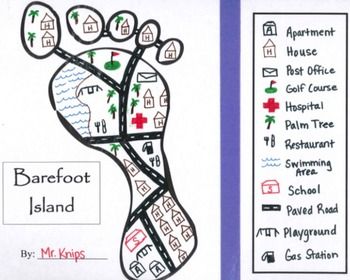 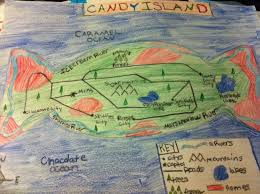 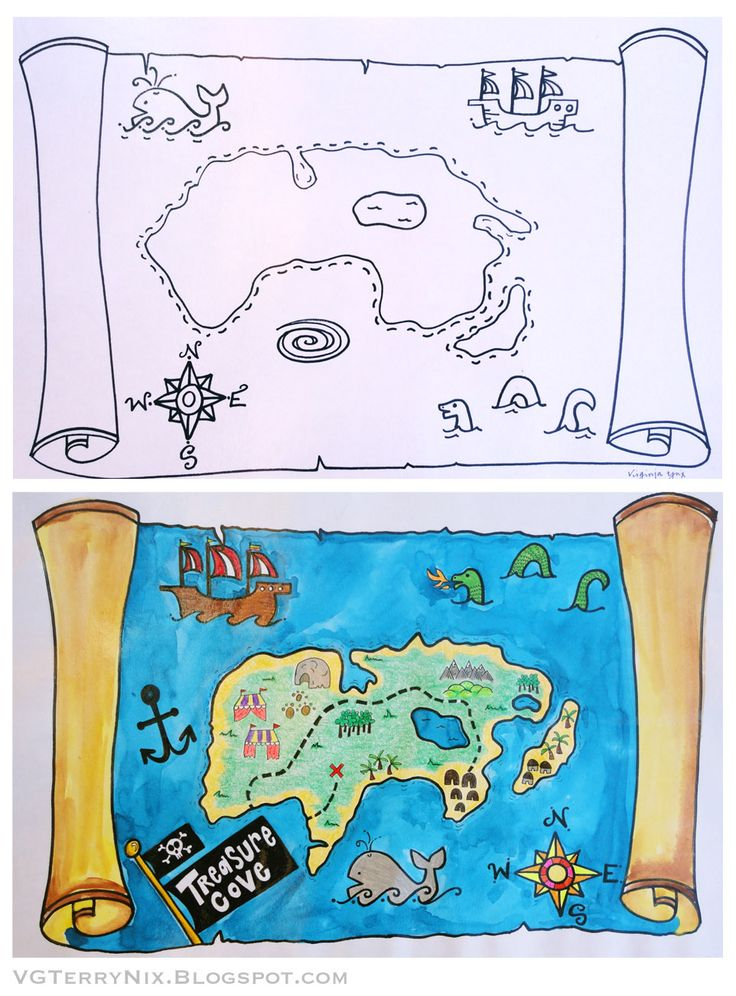 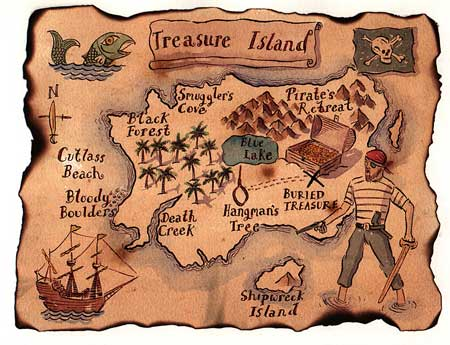 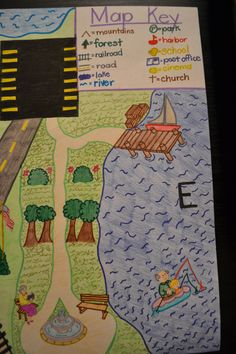 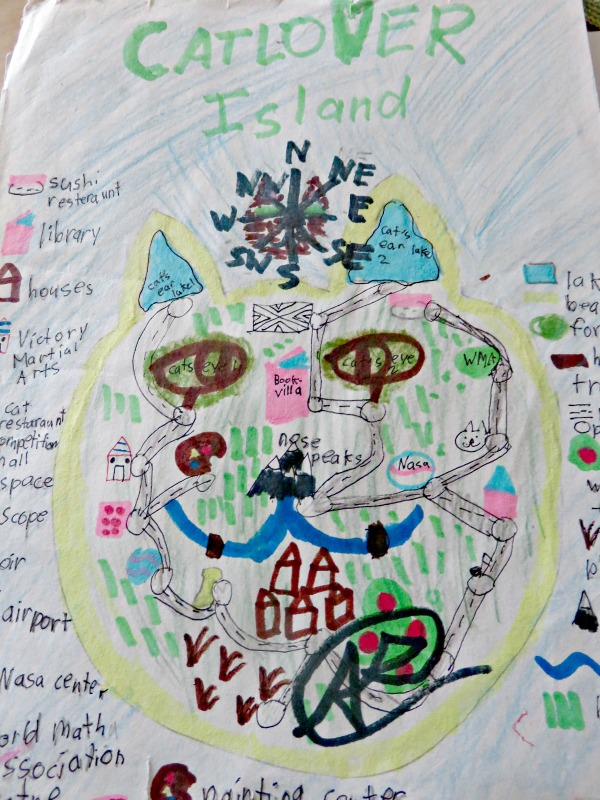 FridayMaths Trail: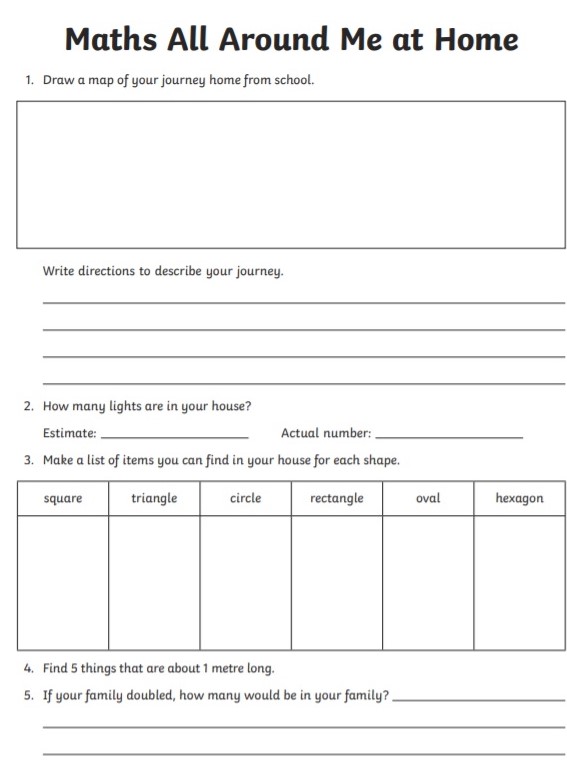 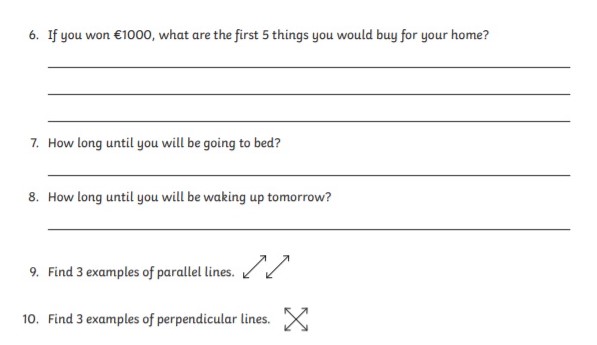 Religion: May Altar Ideas1.Find a spot.If you can see it when you’re in the middle of your flurried activities, maybe it will bring calm to you. Then again, maybe you’d prefer to set it up as something that’s more of a destination. You decide.2. Make it special.If you have a statue of Mary, however large or small, make sure it’s part of your spot. Mary’s colour is blue. A special cloth underneath—a pretty napkin or a doily, for example—and a vase or two (or even just a fancy glass), and you are ready to go!3. Involve your whole family.Someone has the task of keeping the vase filled with nice flowers. Someone could be inspired to include some artwork or maybe even a toy or two.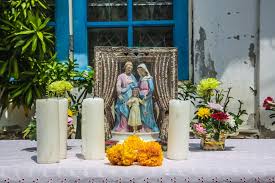 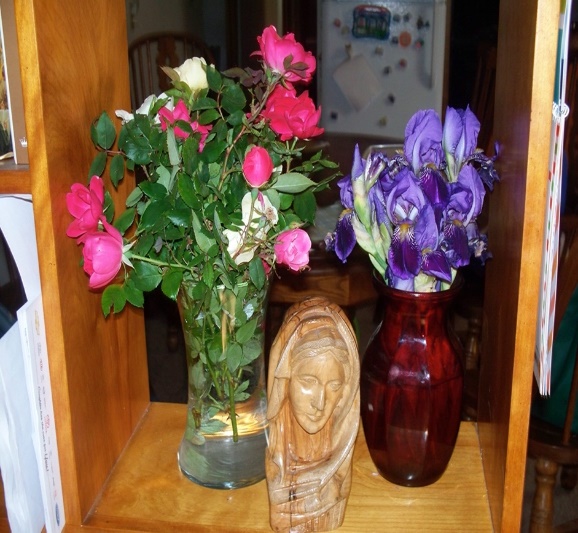 SEN/EAL work   3rd/4th Class  27th April   Teachers: Ms. McCabe & Ms.CurranNote:  SEN teachers have added work on to the teachers’ plan. Children can decide to do this work instead of something the teacher has assigned. It is not extra work. Also, we would be delighted if you could email on a picture of something that your child has done and is proud of, so we can see their lovely work again!  All groups can look at the clock and tell the time 3 times per day.Contact SEN Teachers:     msmccabe@scoilchoca.ie              mscurran@scoilchoca.ieMondayEnglish: Read at Home pg 105Read Chapter 13 in your novel ‘The Boy in the Dress.’Using speech bubbles, draw a conversation between any two characters from the story. Practise saying some tricky tongue twisters (2 per day)Diary entry (optional)Maths:Maths Matters pg 128 (If you don’t have an item listed in the book for weighing, use something that you think weighs around the same weight)Mathletics activities Count up and down in multiples 2-20, 3-30, 4-40 Irish:Léigh sa Bhaile- Read the next pageFreagair na Ceisteanna i do chóipleabhar/Answer questions in copy.Can an t-amhrán/Sing the song: Téir Abhaile RiúWatch Cúla4 ar Scoil on TG4 at 10 a.m.P.E: PE with Joe Wicks on YouTubeOther: Science/Nature: Living ThingsScavenger hunt (see below for details)TuesdayEnglish:Read at Home pg 106Read Chapter 14 in your novel ‘The Boy in the Dress.’Imagine a genie lands in the middle of the story and grants one of the characters 3 wishes. What would they wish for and why? Write 3 wishes.Practise saying some tricky tongue twisters (2 per day)Diary entry (optional)Maths:Maths Matters pg 129 (If you don’t have an item listed in the book for weighing, use something that you think weighs around the same weight)Mathletics Activties Count up and down in multiples from 5-50, 6-60 Irish:Léigh sa Bhaile: Read the next pageFreagair na ceisteanna i do chóipleabharCan an t-amhrán/Sing the song: Téir Abhaile RiúWatch Cúla4 ar scoil on TG4 at 10 a.m.P.E: PE with Joe Wicks on YouTubeOther:Science/Nature: Living Things Minibeasts hunt and leaf hunt: Go explore outside and see if you can find any minibeasts/leaves (See below for details)WednesdayEnglish:Read at Home pg 107Read Chapter 15 in your novel ‘The Boy in the Dress.’Write a short letter to the author of the book and explain to them how you feel about the book.Practise saying some tricky tongue twisters (2 per day)Diary entry (optional)Maths:Maths Matters pg 130 (Answers at end of document)Mathletics Activties Count up and down in multiplies from 7-70, 8-80 Irish:Léigh sa Bhaile: Read the next pageFreagair na ceisteanna i do chóipleabharCan an t-amhrán/Sing the song: Téir Abhaile RiúWatch Cúla4 ar scoil on TG4 at 10 a.m.P.E: PE with Joe Wicks on YoutubeOther: Science/Nature: Living ThingsAdjective hunt (see below for details)ThursdayEnglish: Read at Home pg 108Read Chapter 16 in your novel ‘The Boy in the Dress.’Write a short acrostic poem about the main character ‘Denis.’Practise saying some tricky tongue twisters (2 per day)Diary entry (optional)Maths:Maths Matters pg 131 q 1 and 2 (Answers at end of document)Mathletics Activities Count up and down in multiples from 9-90, 10-100Irish:Léigh sa Bhaile: Read the next pageFreagair na ceisteanna i do chóipleabharCan an t-amhrán/Sing the song: Téir Abhaile RiúWatch Cúla4 ar scoil on TG4 at 10 a.m.P.E: PE with Joe Wicks on YouTubeOther: Art:Design your own treasure island. See below for examples.FridayEnglish: Read at Home pg 109Read Chapter 17 in your novel ‘The Boy in the Dress.’Chose a scene/event from the book and illustrate it.Practise saying some tricky tongue twisters (2 per day)Diary entry (optional)Maths:Maths trail: All around me at homeCount up and down in multiples from 11-110, 12-120Irish:Léigh sa Bhaile: Read the next pageFreagair na ceisteanna i do chóipleabharCan an t-amhrán/Sing the song: Téir Abhaile RiúWatch Cúla4 ar scoil on TG4 at 10 a.mP.E: PE with Joe Wicks on YouTube Other: ReligionMay, the month of MaryCreate a May altar/nature table (see below for some ideas)EAL  : AnimalsORAL: Name as many domestic animals as you can. WRITE: Mindmap animals:.https://www.twinkl.ie/resource/us2-e-53-mind-map-writing-templateSpeech and LanguageConversation Starters – Continue with these, one per day. Continue with activities from Speech & Language therapist pack. Literacy A & BSNIP programme – the next session. 3 pages per week. Please read the next 6 blends lists  br/cr/dr/fr/gr/pr/ at least 3 times each from below link:http://www.theschoolhouse.us/lessons/lesson56.htmlPlease keep up the reading, every day! https://www.oxfordowl.co.uk/for-school/oxford-owl-ebook-collectionThese are free ebooks and you can find your level.Toe by Toe Next SNIP session (18)..... 3 pages for the week.Please read and ask an adult to read with you. SEN Individualshttps://www.twinkl.ie/resource/t-s-4386-reading-and-writing-its-ok-to-make-mistakes-social-situation ( Social story about making mistakes reading and writing)Write Reader – Continue with Models of Cars, if started.Fry’s Words: Continue with the list you are on.Cloze Sheet –Number 2./ Conversation Starter daily.